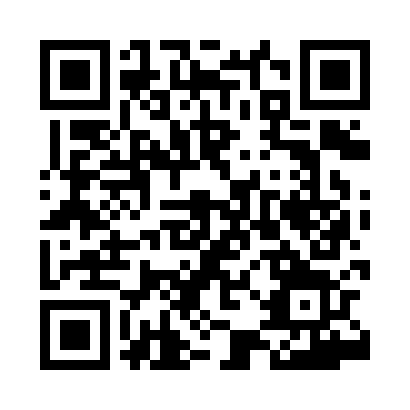 Prayer times for Zobakpuszta, HungaryMon 1 Jul 2024 - Wed 31 Jul 2024High Latitude Method: Midnight RulePrayer Calculation Method: Muslim World LeagueAsar Calculation Method: HanafiPrayer times provided by https://www.salahtimes.comDateDayFajrSunriseDhuhrAsrMaghribIsha1Mon2:174:5912:516:158:4211:082Tue2:195:0012:516:158:4211:083Wed2:205:0112:516:158:4111:074Thu2:225:0112:516:158:4111:065Fri2:235:0212:516:158:4111:056Sat2:255:0312:526:158:4011:047Sun2:275:0312:526:158:4011:028Mon2:285:0412:526:148:3911:019Tue2:305:0512:526:148:3911:0010Wed2:325:0612:526:148:3810:5811Thu2:345:0712:526:148:3810:5712Fri2:365:0812:526:138:3710:5513Sat2:385:0912:536:138:3610:5414Sun2:405:0912:536:138:3510:5215Mon2:425:1012:536:128:3510:5116Tue2:445:1112:536:128:3410:4917Wed2:465:1212:536:128:3310:4718Thu2:485:1312:536:118:3210:4519Fri2:505:1412:536:118:3110:4420Sat2:525:1512:536:108:3010:4221Sun2:545:1712:536:108:2910:4022Mon2:575:1812:536:098:2810:3823Tue2:595:1912:536:088:2710:3624Wed3:015:2012:536:088:2610:3425Thu3:035:2112:536:078:2510:3226Fri3:055:2212:536:078:2410:3027Sat3:075:2312:536:068:2310:2828Sun3:105:2412:536:058:2210:2629Mon3:125:2512:536:048:2010:2430Tue3:145:2712:536:048:1910:2131Wed3:165:2812:536:038:1810:19